Directions: As you research this author, fill in the following information. If you run out of space on the grid for any of your answers, feel free to continue writing below the grid. Be sure to copy and paste the source of your information when asked for it. No Wikipedia!Directions: As you research this author, fill in the following information. If you run out of space on the grid for any of your answers, feel free to continue writing below the grid. Be sure to copy and paste the source of your information when asked for it. No Wikipedia!Directions: As you research this author, fill in the following information. If you run out of space on the grid for any of your answers, feel free to continue writing below the grid. Be sure to copy and paste the source of your information when asked for it. No Wikipedia!Directions: As you research this author, fill in the following information. If you run out of space on the grid for any of your answers, feel free to continue writing below the grid. Be sure to copy and paste the source of your information when asked for it. No Wikipedia!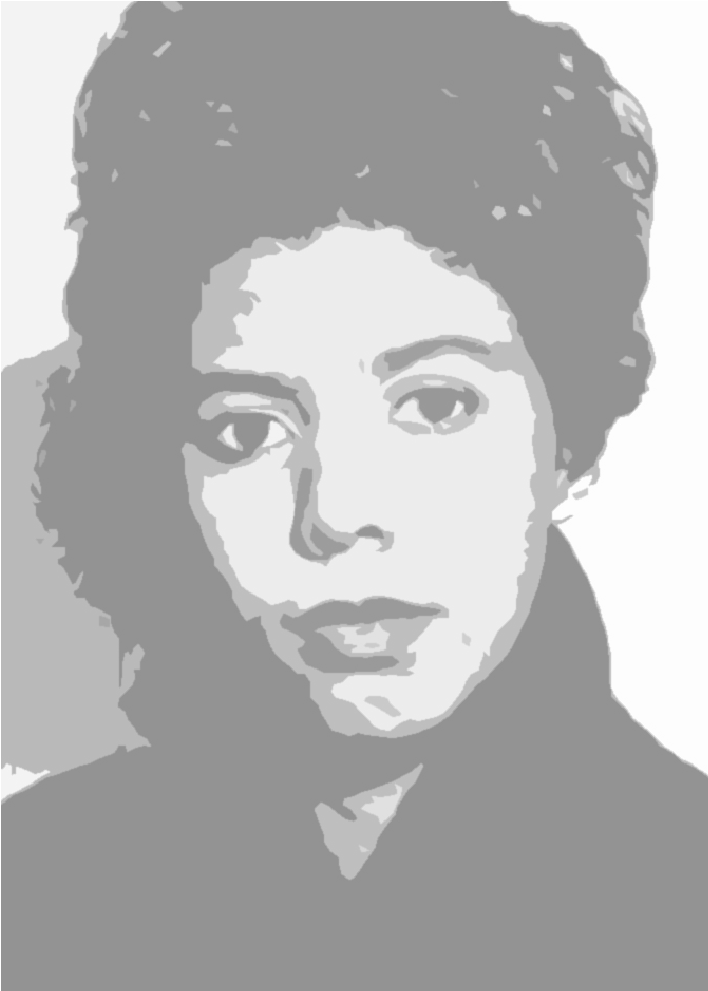 Date of birth: Date of death: Cause of death: Nationality: Nationality: Nationality: Date of birth: Date of death: Cause of death: Education: Education: Education: Title of breakout work, the first piece of writing that garnered attention: When was Hansberry considered a success as a writer? Was she alive then? Title of breakout work, the first piece of writing that garnered attention: When was Hansberry considered a success as a writer? Was she alive then? Title of breakout work, the first piece of writing that garnered attention: When was Hansberry considered a success as a writer? Was she alive then? Title of breakout work, the first piece of writing that garnered attention: When was Hansberry considered a success as a writer? Was she alive then? Names of two other important works by Hansberry and their genres:	1. 2.Names of two other important works by Hansberry and their genres:	1. 2.Names of two other important works by Hansberry and their genres:	1. 2.Two memorable characters created by Hansberry:1. 2. Two memorable characters created by Hansberry:1. 2. Four interesting facts I learned about Lorraine Hansberry:1. 2.3.4. Source/s of this information:Four interesting facts I learned about Lorraine Hansberry:1. 2.3.4. Source/s of this information:Three adjectives to describe Hansberry’s life:Three adjectives to describe Hansberry’s life:Three adjectives to describe Hansberry’s life:Four interesting facts I learned about Lorraine Hansberry:1. 2.3.4. Source/s of this information:Four interesting facts I learned about Lorraine Hansberry:1. 2.3.4. Source/s of this information:Two adjectives to describe Hansberry’s literary works: Two adjectives to describe Hansberry’s literary works: Two adjectives to describe Hansberry’s literary works: Four interesting facts I learned about Lorraine Hansberry:1. 2.3.4. Source/s of this information:Four interesting facts I learned about Lorraine Hansberry:1. 2.3.4. Source/s of this information:One meaningful quote from this author:Source:One meaningful quote from this author:Source:One meaningful quote from this author:Source:Four interesting facts I learned about Lorraine Hansberry:1. 2.3.4. Source/s of this information:Four interesting facts I learned about Lorraine Hansberry:1. 2.3.4. Source/s of this information:Describe a personal or professional obstacle Hansberry faced:Describe a personal or professional obstacle Hansberry faced:Describe a personal or professional obstacle Hansberry faced:Four interesting facts I learned about Lorraine Hansberry:1. 2.3.4. Source/s of this information:Four interesting facts I learned about Lorraine Hansberry:1. 2.3.4. Source/s of this information: